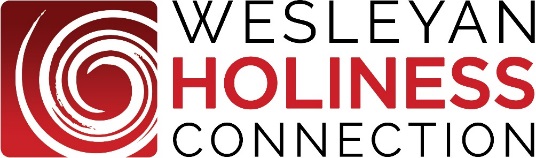 (name)I’d like to ask you to save-the-date of April 5, 2018 for a meeting of WHC Denominational Heads in Washington D.C.This will be the third such gathering in the last 11 years and it seems appropriate to come together given the significant cultural issues that are before us and which our Holiness heritage so greatly assists us in engaging. Our first meeting in Dallas in 2006 resulted in the formation of the WHC.  Our second in Los Angeles in 2012 cemented some important priorities.  Now, in 2018, I’d like to convene us for substantive conversations of the collaborative way in which our regional networks, colleges/universities, and other groups are finding missional confidence in the Wesleyan Holiness stream of Christian living.I am deeply grateful to the National Commander, David Jeffrey and Chief Secretary, David Hudson for their hospitality in hosting us at the National Headquarters of the Salvation Army in Alexandria, VA. Details will be forthcoming from the WHC in the coming months, but I want to get this on your calendar as a priority meeting in hopes you will be present.Blessings,KevinRev. Kevin W. Mannoia, Ph.D.Founder & Chairwww.HolinessAndUnity.org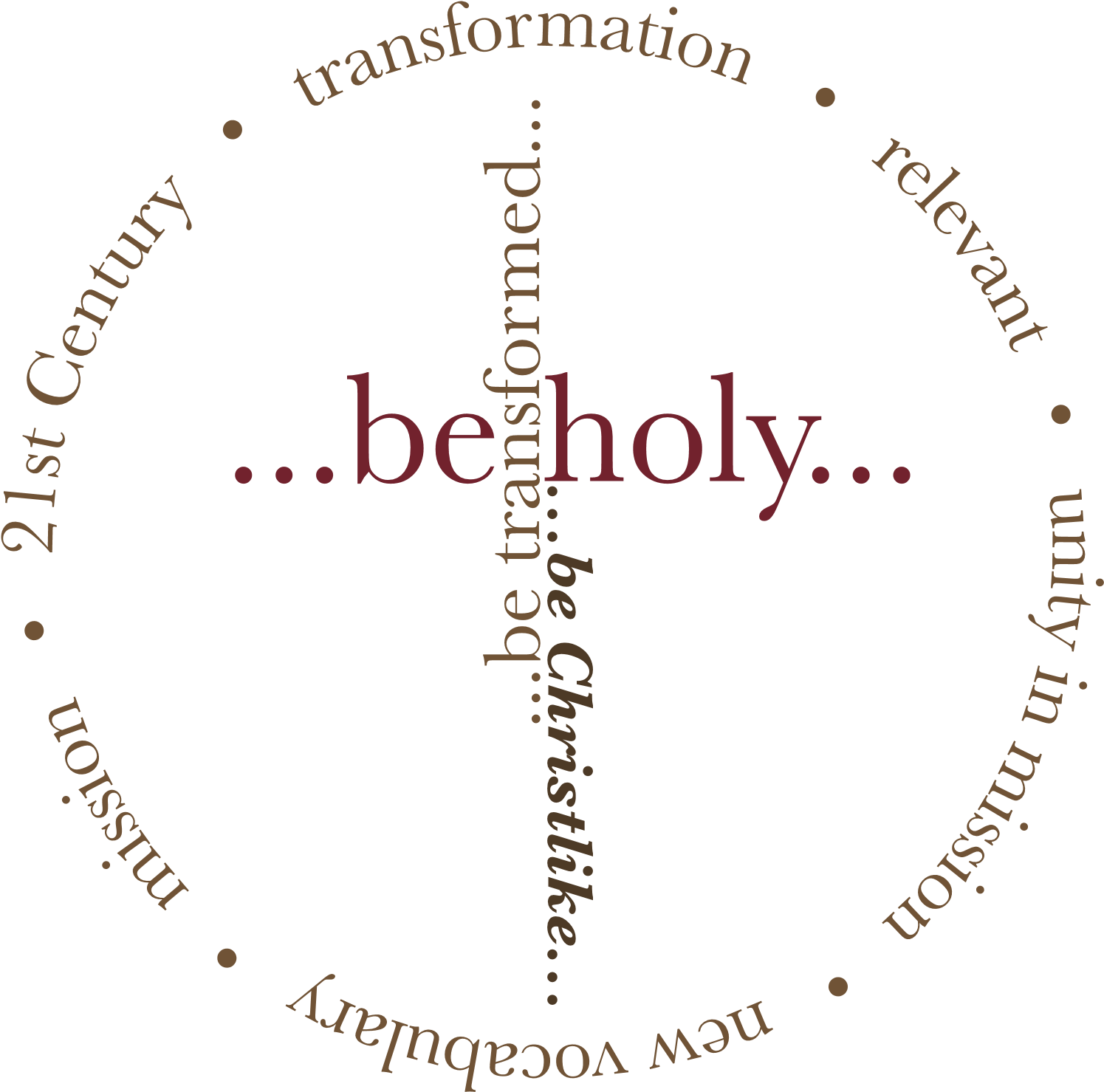 